話合いの進め方（司会のグループ用）　　　　　　　　　　　　　　　　中学年・・・・・司会副司会・・・・発表者を当てる黒板記録・・・意見を黒板に書く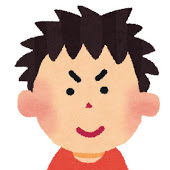 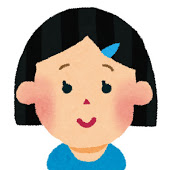 ※　黒板記録は２名いた方が記録がスムーズになるノート記録・・黒板の意見をまとめる（計時・・・・・話し合いの予定の時間を知らせる）※　計時についてはグループの分け方に応じて作る★　時間がない時、朝の会や終わりの会で話合いの続きをします。進め方言い方１２３４５６７始めの言葉（司会）司会のしょうかい話合いのめあて（司会・ふく司会）議題のかくにん（司会）ていあん理由（司会・ていあん者）話合いの進め方（司会）話合い（司会・計時）起立　れいこれから、第○回学級会を始めます。司会の○○です。ふく司会の○○です。黒板記録の○○です。ノート記録の○○です。計時の○○です。よろしくお願いします。次に、話合いのめあてをかくにんします。「○○○○」みんなで言いましょう。今日の議題は「○○○○」です。ていあん者の○○さん（グループ名）に、ていあん理由を言ってもらいます。はい。（ていあん理由）です。今のていあんにつけたしやしつ問はありませんか。話合いの進め方を説明します。今日話し合うことは、（１・・・２・・・３・・・）です。それでは、話合いにうつります。始めに、１の○○について話し合います。意見を言ってください。（みんなが意見を話し合う）時間です。（計時）（か半数になるまで、話合いでしぼっていく。）１の・・・・については、○○に決まりました。次は、２の○○について話し合います。意見を言ってください。進め方言い方８９1011決まったことのかくにん（司会・ﾉｰﾄ）記録と感想（司会・全員）先生の話（司会・先生）終わりの言葉（副司会）（・・・・）について、もう少し話合いを続けます。さんせいの人、反対の人、その理由を言ってください。今日決まったことを発表してもらいます。決まったことは○○です。（ノート記録）決まったことと感想をノートに書いてください。（全員自分の学級会ノートに記録・感想を書く）今日の反省や感想を発表してください。先生のお話を聞きましょう。（・・・・・・・・・・）これで、第○回　学級会を終わります。起立　礼